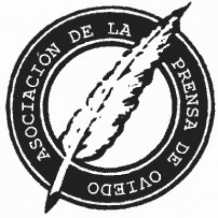 Ficha de inscripciónII Taller de aproximación al Social Media y el 2.0Nombre y apellidos del asistente:Situación laboral y empresa o medio en el que trabaja:Breve descripción de tus conocimientos de Social Media y 2.0.¿Qué perfiles en redes sociales y cuentas tienes abiertas?¿Cuáles son los que usas?¿Con qué frecuencia?¿Tienes Blog o web personal?